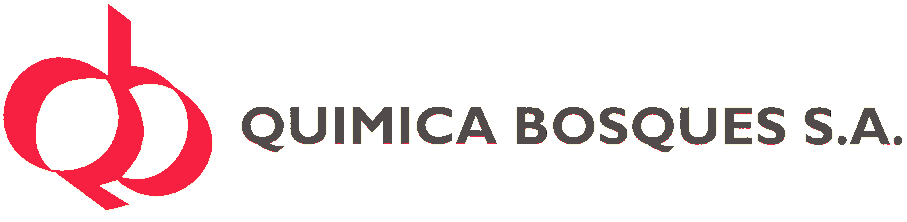 DIRETH SELLADOR MULTISUPERFICIESCaracterísticasDIRETH SELLADOR es un producto formulado a partir de dispersiones acuosas y aditivos que incorpora nanotecnología para poder obtener un excelente poder de penetración y anclado en las superficies tratadas.AplicaciónSellador para superficies madera, cementicias y yeso. Listo para usar.EspecificaciónContenido de sólidos : 17 ± 1 %Solvente: aguaPropiedadesDIRETH SELLADOR MULTISUPERFÍCIES es un producto diseñado para sellar las superficies en forma previa al laqueado. Es apto para ser aplicado en superficies de madera, cementicias, yeso y mampostería.   Es un producto de máxima penetración que optimiza la adherencia del recubrimiento posterior. Está destinado al sellado de las superficies y debe siempre utilizarse en la fase de preparación de la misma. En maderas actúa como bloqueador de taninos, y  luego debe recubrirse con HIDROLACA DIRETH, DIRETH PLASTIFICANTE POLIURETÁNICO O DIRETH LASUR. En superficies cementicias y yeso sella los poros y evita el desprendimiento de polvillo, optimizando la fijación del producto de acabado. En todos los casos mejora la nivelación y la obtención de brillo del producto de terminación, disminuyendo notablemente su consumo. También se recomienda su aplicación en maderas con alto contenido de taninos que dificultan el secado de los productos alkidicos como Lasures y Decks.Modo de usoAplicar dos manos dejando secar como mínimo 1 hora entre manos.Terminar siempre el trabajo con dos o más manos de producto de terminación.Las herramientas de aplicación, pincel, rodillo o pad, deben ser lavados con agua.AlmacenamientoNo debe almacenarse por períodos mayores a los 12 meses. En lo posible el almacenamiento debería llevarse a cabo a una temperatura entre 5 y 25 º C, y los envases deben permanecer perfectamente cerrados.